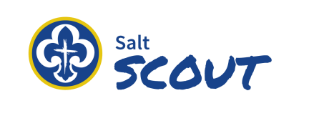 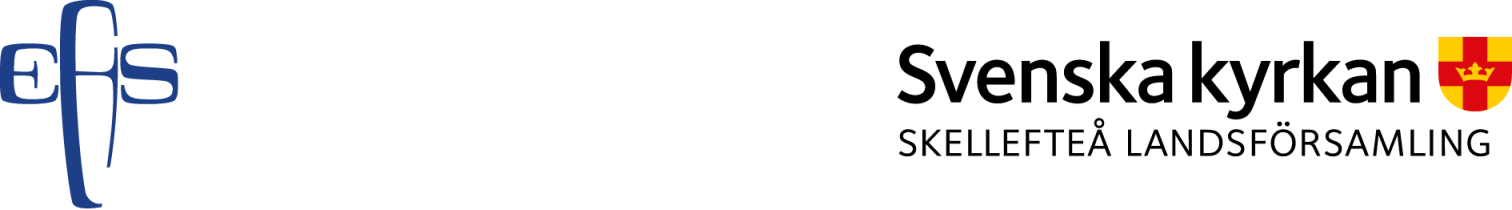 Upptäckarscouterna på MobackenTerminsprogram våren 2023Äntligen en ny termin med Upptäckarscouterna. Vi träffas onsdagskvällar klockan 18-19.30. Terminsavgiften är 100 kr och betalas senast i februari. Kan swishas till Salt på Mobacken 123 593 49 55 eller kontant till ledarna. Vid swish-betalning; märk betalningen med ”Upptäckarscouterna och namnet på deltagaren. Tillsammans med detta terminsprogram skickar vi med en röd papperslapp där ni föräldrar bland annat ska skriva scoutens personnummer. Vi vill att alla lämnar in den så snart som möjligt. Vi planerar att vara utomhus de flesta träffar så klä er efter väder. Ta gärna med en pannlampa. Terminsprogrammet finns även att läsa på Mobackenkyrkans hemsida: www.mobackenkyrkan.se Under tre onsdagar i vår bjuder vi in till*Vardagsmat vilket innebär att mat serveras från kl. 17 till självkostnadspris. Drop in. Ta med familjen och ät tillsammans innan scouterna drar i gång kl. 18 som vanligt.Stanna hemma om du inte känner dig fullt frisk!Välkomna till en spännande vår!25 januariTerminsstart med grillning1 februari*Vardagsmat -Drop-in från 17Snöskulpturtävling8 februariSnögrotta. Ta med egen spade15 februariTävlingar från förr22 februariÅrsmöte och fika1 mars*Vardagsmat -Drop-in från 17Snöbio. Ta med något att sitta på och varma kläder.8 mars SPORTLOV- inga scouter15 marsInformation inför Patrullriks i Mjösjöliden, Piteå 30 juli – 5 augusti. Alla föräldrar är varmt välkomna. Mer info finns www.patrullriks.nu 22 marsHolkkoll och första hjälpen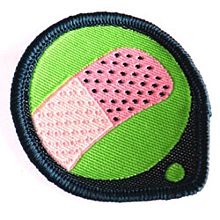 29 mars *Vardagsmat -Drop-in från 17Vår-OS5 aprilPåskkväll, tillsammans med spårarna12 april PÅSKLOV- inga scouter19 aprilByggnationer 1.026 april Byggnationer 2.0 och kvällsfika3 majCykelutflykt. Packa med dig fika i en ryggsäck. Åter Mobackenkyrkan 20.0010 majDen årliga brännbollsmatchen mellan föräldrarna och scouterna. Vem vinner i år?13 maj LÖRDAGÖvernattning på kyrkan. Mer information kommer.14 maj SÖNDAG11.00 Familjegudstjänst med gruppernas avslutning och scoutinvigning.Ledare:Oscar: 	073-081 43 51Fanny:	073-075 80 71
Axel:	073-800 22 74
Sara: 	076-807 48 36Urban:	070-631 90 61Viktor: 	076-761 23 50Arvid Nadja  